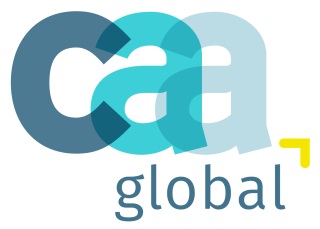 Certified Actuarial AnalystApplication for mitigating circumstancesPlease complete and return this form to: 
 CAA administration team, C/O The Institute and Faculty of Actuaries, 1st Floor, Park Central, 40/41 Park End Street, Oxford, OX1 1JD, UK.  Tel:  +44 (0)1865 268266   Email: enquiries@caa-global.orgPlease complete and return this form to: 
 CAA administration team, C/O The Institute and Faculty of Actuaries, 1st Floor, Park Central, 40/41 Park End Street, Oxford, OX1 1JD, UK.  Tel:  +44 (0)1865 268266   Email: enquiries@caa-global.orgPlease complete and return this form to: 
 CAA administration team, C/O The Institute and Faculty of Actuaries, 1st Floor, Park Central, 40/41 Park End Street, Oxford, OX1 1JD, UK.  Tel:  +44 (0)1865 268266   Email: enquiries@caa-global.orgPlease complete and return this form to: 
 CAA administration team, C/O The Institute and Faculty of Actuaries, 1st Floor, Park Central, 40/41 Park End Street, Oxford, OX1 1JD, UK.  Tel:  +44 (0)1865 268266   Email: enquiries@caa-global.orgPlease complete and return this form to: 
 CAA administration team, C/O The Institute and Faculty of Actuaries, 1st Floor, Park Central, 40/41 Park End Street, Oxford, OX1 1JD, UK.  Tel:  +44 (0)1865 268266   Email: enquiries@caa-global.orgPlease complete and return this form to: 
 CAA administration team, C/O The Institute and Faculty of Actuaries, 1st Floor, Park Central, 40/41 Park End Street, Oxford, OX1 1JD, UK.  Tel:  +44 (0)1865 268266   Email: enquiries@caa-global.orgPlease complete and return this form to: 
 CAA administration team, C/O The Institute and Faculty of Actuaries, 1st Floor, Park Central, 40/41 Park End Street, Oxford, OX1 1JD, UK.  Tel:  +44 (0)1865 268266   Email: enquiries@caa-global.orgPlease complete and return this form to: 
 CAA administration team, C/O The Institute and Faculty of Actuaries, 1st Floor, Park Central, 40/41 Park End Street, Oxford, OX1 1JD, UK.  Tel:  +44 (0)1865 268266   Email: enquiries@caa-global.orgPlease complete and return this form to: 
 CAA administration team, C/O The Institute and Faculty of Actuaries, 1st Floor, Park Central, 40/41 Park End Street, Oxford, OX1 1JD, UK.  Tel:  +44 (0)1865 268266   Email: enquiries@caa-global.orgPlease complete and return this form to: 
 CAA administration team, C/O The Institute and Faculty of Actuaries, 1st Floor, Park Central, 40/41 Park End Street, Oxford, OX1 1JD, UK.  Tel:  +44 (0)1865 268266   Email: enquiries@caa-global.orgPlease complete and return this form to: 
 CAA administration team, C/O The Institute and Faculty of Actuaries, 1st Floor, Park Central, 40/41 Park End Street, Oxford, OX1 1JD, UK.  Tel:  +44 (0)1865 268266   Email: enquiries@caa-global.orgThis form is to be used if you would like mitigating circumstances to be taken into consideration when your exam script is marked.  Please note the following:Mitigating circumstances applications must consist of an explanatory covering letter and supporting documentation such as a medical certificate or doctor’s note All mitigating circumstances applications must be submitted within two weeks of the examination dateCandidates that have applied for access arrangements may not apply for mitigating circumstances for the same reasonThis form is to be used if you would like mitigating circumstances to be taken into consideration when your exam script is marked.  Please note the following:Mitigating circumstances applications must consist of an explanatory covering letter and supporting documentation such as a medical certificate or doctor’s note All mitigating circumstances applications must be submitted within two weeks of the examination dateCandidates that have applied for access arrangements may not apply for mitigating circumstances for the same reasonThis form is to be used if you would like mitigating circumstances to be taken into consideration when your exam script is marked.  Please note the following:Mitigating circumstances applications must consist of an explanatory covering letter and supporting documentation such as a medical certificate or doctor’s note All mitigating circumstances applications must be submitted within two weeks of the examination dateCandidates that have applied for access arrangements may not apply for mitigating circumstances for the same reasonThis form is to be used if you would like mitigating circumstances to be taken into consideration when your exam script is marked.  Please note the following:Mitigating circumstances applications must consist of an explanatory covering letter and supporting documentation such as a medical certificate or doctor’s note All mitigating circumstances applications must be submitted within two weeks of the examination dateCandidates that have applied for access arrangements may not apply for mitigating circumstances for the same reasonThis form is to be used if you would like mitigating circumstances to be taken into consideration when your exam script is marked.  Please note the following:Mitigating circumstances applications must consist of an explanatory covering letter and supporting documentation such as a medical certificate or doctor’s note All mitigating circumstances applications must be submitted within two weeks of the examination dateCandidates that have applied for access arrangements may not apply for mitigating circumstances for the same reasonThis form is to be used if you would like mitigating circumstances to be taken into consideration when your exam script is marked.  Please note the following:Mitigating circumstances applications must consist of an explanatory covering letter and supporting documentation such as a medical certificate or doctor’s note All mitigating circumstances applications must be submitted within two weeks of the examination dateCandidates that have applied for access arrangements may not apply for mitigating circumstances for the same reasonThis form is to be used if you would like mitigating circumstances to be taken into consideration when your exam script is marked.  Please note the following:Mitigating circumstances applications must consist of an explanatory covering letter and supporting documentation such as a medical certificate or doctor’s note All mitigating circumstances applications must be submitted within two weeks of the examination dateCandidates that have applied for access arrangements may not apply for mitigating circumstances for the same reasonThis form is to be used if you would like mitigating circumstances to be taken into consideration when your exam script is marked.  Please note the following:Mitigating circumstances applications must consist of an explanatory covering letter and supporting documentation such as a medical certificate or doctor’s note All mitigating circumstances applications must be submitted within two weeks of the examination dateCandidates that have applied for access arrangements may not apply for mitigating circumstances for the same reasonThis form is to be used if you would like mitigating circumstances to be taken into consideration when your exam script is marked.  Please note the following:Mitigating circumstances applications must consist of an explanatory covering letter and supporting documentation such as a medical certificate or doctor’s note All mitigating circumstances applications must be submitted within two weeks of the examination dateCandidates that have applied for access arrangements may not apply for mitigating circumstances for the same reasonThis form is to be used if you would like mitigating circumstances to be taken into consideration when your exam script is marked.  Please note the following:Mitigating circumstances applications must consist of an explanatory covering letter and supporting documentation such as a medical certificate or doctor’s note All mitigating circumstances applications must be submitted within two weeks of the examination dateCandidates that have applied for access arrangements may not apply for mitigating circumstances for the same reasonThis form is to be used if you would like mitigating circumstances to be taken into consideration when your exam script is marked.  Please note the following:Mitigating circumstances applications must consist of an explanatory covering letter and supporting documentation such as a medical certificate or doctor’s note All mitigating circumstances applications must be submitted within two weeks of the examination dateCandidates that have applied for access arrangements may not apply for mitigating circumstances for the same reasonPersonal detailsPersonal detailsPersonal detailsPersonal detailsPersonal detailsPersonal detailsPersonal detailsPersonal detailsPersonal detailsPersonal detailsPersonal detailsName (BLOCK CAPITALS)Name (BLOCK CAPITALS)Name (BLOCK CAPITALS)ARNExam details: Please indicate the exams you wish mitigating circumstances to be considered forExam details: Please indicate the exams you wish mitigating circumstances to be considered forExam details: Please indicate the exams you wish mitigating circumstances to be considered forExam details: Please indicate the exams you wish mitigating circumstances to be considered forExam details: Please indicate the exams you wish mitigating circumstances to be considered forExam details: Please indicate the exams you wish mitigating circumstances to be considered forExam details: Please indicate the exams you wish mitigating circumstances to be considered forExam details: Please indicate the exams you wish mitigating circumstances to be considered forExam details: Please indicate the exams you wish mitigating circumstances to be considered forExam details: Please indicate the exams you wish mitigating circumstances to be considered forExam details: Please indicate the exams you wish mitigating circumstances to be considered forCAA ModuleCAA ModuleCAA ModuleCAA ModuleCAA ModuleCAA ModuleCAA ModuleCAA ModuleCAA ModuleCAA ModuleCAA ModuleModuleCentre and exam dateCentre and exam dateMitigating circumstances details - Reason for requestMitigating circumstances details - Reason for requestMitigating circumstances details - Reason for requestMitigating circumstances details - Reason for requestMitigating circumstances details - Reason for requestMitigating circumstances details - Reason for requestMitigating circumstances details - Reason for requestMitigating circumstances details - Reason for requestMitigating circumstances details - Reason for requestMitigating circumstances details - Reason for requestMitigating circumstances details - Reason for requestSupporting documentation  Please attach covering letter and supporting documentationSupporting documentation  Please attach covering letter and supporting documentationSupporting documentation  Please attach covering letter and supporting documentationSupporting documentation  Please attach covering letter and supporting documentationSupporting documentation  Please attach covering letter and supporting documentationSupporting documentation  Please attach covering letter and supporting documentationSupporting documentation  Please attach covering letter and supporting documentationSupporting documentation  Please attach covering letter and supporting documentationSupporting documentation  Please attach covering letter and supporting documentationSupporting documentation  Please attach covering letter and supporting documentationSupporting documentation  Please attach covering letter and supporting documentationType of supporting documentation: 
(e.g. medical report, doctor’s note)Type of supporting documentation: 
(e.g. medical report, doctor’s note)Type of supporting documentation: 
(e.g. medical report, doctor’s note)Type of supporting documentation: 
(e.g. medical report, doctor’s note)Type of supporting documentation: 
(e.g. medical report, doctor’s note)SignatureSignatureDate